	28.06.2019   234-259-01-03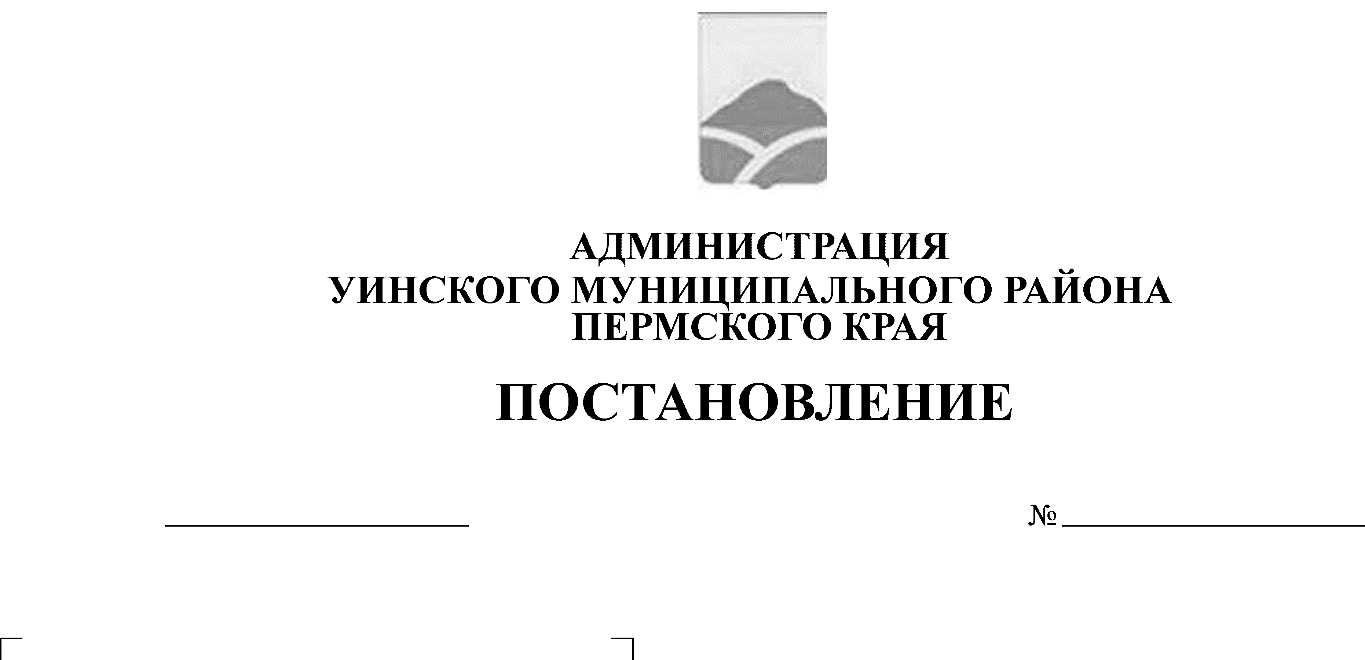 Руководствуясь Постановлением Правительства Пермского края от 24 января 2018 года № 11-п « Об утверждении Порядка предоставления грантов в форме субсидий из бюджета Пермского края  тренерам команд -победителям и призерам Регионального этапа соревнований в рамках проекта «Тренер нашего двора»,  в  целях реализации проекта Пермского края «Тренер нашего двора» и создания оптимальных условий обеспечения полноценного отдыха и оздоровления администрация Уинского муниципального района Пермского краяПОСТАНОВЛЯЕТ:1. Утвердить реестр дворовых площадок Уинского  муниципального района, работающих в рамках краевого проекта «Тренер нашего двора» с 1 июня 2019 года согласно приложению к настоящему постановлению.2. Опубликовать  настоящее постановление на официальном сайте Уинского муниципального района в информационно-телекоммуникационной сети «Интернет».3. Контроль над исполнением постановления возложить на начальника управления учреждениями культуры, спорта и молодежной политики администрации района  Кочетову Н.И.4.Настоящее постановление вступает в силу с момента подписания, и  распространяется на правоотношения, возникшие с 1июня 2019 года.Глава муниципального района                                                      А.Н.Зелёнкин